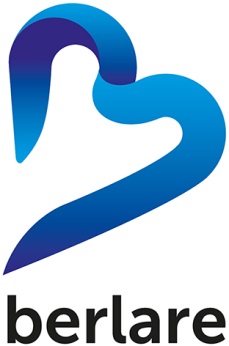 INSCHRIJFFORMULIER VOOR DE  KERSTMARKT IN HET KASTEELPARK TE BERLARE OP ZATERDAG 21 DECEMBER 2019.In te dienen vóór 4 december 2019.Politieke partij:	……………………………………………………………………………Naam en adres voorzitter:	……………………………………………………………………………	……………………………………………………………………………	……………………………………………………………………………Telefoon en e-mail voorzitter:	……………………………………………………………………………	……………………………………………………………………………	……………………………………………………………………………Naam en adres contactpersoon:	……………………………………………………………………………	……………………………………………………………………………	……………………………………………………………………………Telefoon en e-mail contactpersoon:	……………………………………………………………………………	……………………………………………………………………………	……………………………………………………………………………Wenst een stand uit te baten voor :voedsel 	drankandere kerstgerelateerde artikelenGeef een korte beschrijving van wat u exact wil aanbieden:……………………………………………………………………………………………………………………………..……………..…………………………………………………………………………………………………………………………………………….…………………………………………………………………………………………………………………………………………….Deze artikelen worden te koop aangeboden:ja	neenDe opbrengst van deze verkoop gaat naar het volgende goede doel:
(verplicht in te vullen bij verkoop)……………………………………………………………………………………………………………………………..……………..……………………………………………………………………………………………………………………………..……………..……………………………………………………………………………………………………………………………..……………..
Opgelet! Politieke partijen kunnen enkel deelnemen:-indien er geen verkoop is-indien de opbrengst van de verkoop wordt geschonken aan een goed doel
Voorziet een: tent / caravan / bierwagen / andere…………………………………………………………………………………………………………………………………………….Lengte:………………………………………………………………………………………………………………………………....Breedte:………………………………………………………………………………………………………………………………..Opmerkingen: ……………………………………………………………………………………………………………………….………………………………………………………………………………………………………………………………..…………..…………………………………………………………………………………………………………………………………………….Indien mogelijk wens ik gebruik te maken van een gemeentelijk kerststalletje(afmetingen kerststal: L 2,40 m / B 1,80 m / H 2 m)	Ja / neen	Opgelet! Er worden maximum 4 gemeentelijke kerststalletjes geplaatst ter hoogte van kerk Berlare.Wenst gebruik te maken van het elektriciteitsnetwerk voor: 
(graag per toestel het max. vermogen aangeven in kw of A > niet doorgegeven = geen zekerheid tot aansluiting!)………………………………………………………………………………………………………………………………..…………..…………………………………………………………………………………………………………………………………………….…………………………………………………………………………………………………………………………………………….Wenst gebruik te maken van watervoorziening voor:………………………………………………………………………………………………………………………………..…………..…………………………………………………………………………………………………………………………………………….
Opgelet! Uw aanvraag voor de nutsvoorzieningen houdt nog geen goedkeuring in, maar zal eerst worden beoordeelt afhankelijk van de technische mogelijkheden.
Wenst (indien mogelijk) het volgende materiaal te lenen van de gemeente:
(te lenen materiaal: schragen, planken en stoelen)…………………………………………………………………………………………………………………………………………….…………………………………………………………………………………………………………………………………………….…………………………………………………………………………………………………………………………………………….
Verzekeringsdocumenten :wij zijn in het bezit van een verzekeringsattest burgerlijke aansprakelijkheid	Opgelet! Een kopie van het verzekeringsattest burgerlijke aansprakelijkheid dient samen met uw inschrijfformulier ingediend te worden.
Naam, voornaam & handtekening voorzitter of verantwoordelijke ter plaatseVoor meer informatie kan u steeds terecht bij Marleen Lambrecht van de dienst citymarketing.
 052 43 25 60 
E-mail: citymarketing@berlare.be
Wij kijken alvast uit naar uw actieve deelname.